Признаками предпринимательской деятельности являются:Выберите один или несколько ответов:самостоятельность осуществление коммерческими организациями прибыль является обязательным результатом осуществление лицами, зарегистрированными в качестве налогоплательщиков направленность на систематическое получение прибыли рисковый характер Предпринимательской является деятельность:Выберите один или несколько ответов:адвокатская арбитражного управляющего торговца, не имеющего свидетельства о государственной регистрации в качестве ИП нотариальная страховая при ведении личного подсобного хозяйства Организационно-правовая форма юридического лица по законодательству РФ:Выберите один или несколько ответов:банк хозяйственное партнерство холдинг страховая организация хозяйственное общество кредитная организация Функциями предпринимательства являются:Выберите один или несколько ответов:творческая социальная ресурсная управленческая организаторская обеспечительная Видами предпринимательства являются:Выберите один или несколько ответов:коммерческое банковское государственное социальное консультативное унитарное Производственное предпринимательство включает:Выберите один ответ:финансовые биржи специальные услуги инновационное предпринимательство товарные биржи Коммерческое предпринимательство включает:Выберите один или несколько ответов:торговое предпринимательство банки фондовые биржи аукционы рынки оказание услуг Соотнесите вид предпринимательства с тем подвидом из левого столбца, к которому он относится:Понятие предпринимательской деятельности содержится в Ответ кодексе РФ.Индивидуальный предприниматель с точки зрения гражданского законодательства является лицом:Выберите один ответ:юридическим индивидуальным частным физическим Индивидуальный предприниматель вправе иметь исключительное право на:Выберите один или несколько ответов:организационно-правовую форму наименование места происхождения товара товарный знак или знак обслуживания коммерческое наименование фирменное наименование коммерческое обозначение ИП имеет право заниматься:Выберите один или несколько ответов:деятельностью ломбардов страхованием (т.е. являться страховщиком) издательской деятельностью педагогической деятельностью оказывать риэлтерские услуги туроператорской деятельностью Обязательным признаком юридического лица по ГК РФ является наличие:Выберите один или несколько ответов:самостоятельной имущественной ответственности обособленного имущества имущества в собственности организационного единства необходимых разрешений и лицензий постановки на налоговый учет К коммерческим юридическим лицам по ГК РФ относятся следующие организационно-правовые формы:Выберите один или несколько ответов:унитарное предприятие хозяйственное общество фонд хозяйственное партнерство товарищество собственников недвижимости ассоциация Самая распространенная организационно-правовая форма юридических лиц для занятия предпринимательской деятельностью:Выберите один ответ:общество с ограниченной ответственностью индивидуальное предпринимательство акционерное общество унитарное предприятие Классификации юридических лиц, содержащиеся в ГК РФ – это деление на:Выберите один или несколько ответов:коммерческие и некоммерческие государственные и частные корпоративные и унитарные обладающих имуществом на праве собственности и ограниченных вещных правах основные и зависимые Гражданская правоспособность коммерческих организаций по общему правилу:Выберите один ответ:ограниченная исключительная общая специальная Индивиды и организации как участники экономической деятельности – это субъекты:​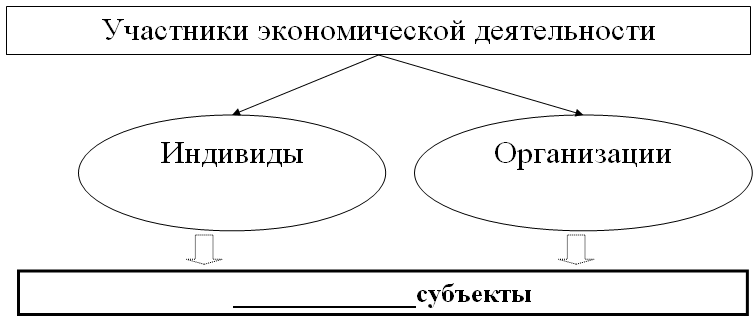 Выберите один ответ:хозяйственные юридические общественные хозяйствующие Минимальное число учредителей (участников) хозяйственного общества составляет____ учредитель (участник).Ответ: Учредительным документом юридического лица, по общему правилу, является:Выберите один ответ:решение об учреждении учредительный договор устав договор учредителей Способы, которыми создаются юридические лица:Выберите один или несколько ответов:присоединение реорганизация учреждение создание регистрация Формы реорганизации:Выберите один или несколько ответов:учреждение выделение ликвидация разделение создание присоединение Процедурами банкротства являются:Выберите один или несколько ответов:финансовое управление мировое соглашение судебное производство внешнее оздоровление наблюдение Виды ликвидации юридического лица:Выберите один ответ:добровольная юридическая принудительная судебная фактическая Форма реорганизации юридического лица:​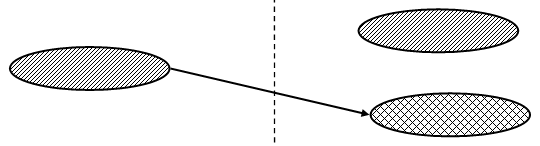 Выберите один ответ:присоединение разделение выделение слияние Форма реорганизации юридического лица:​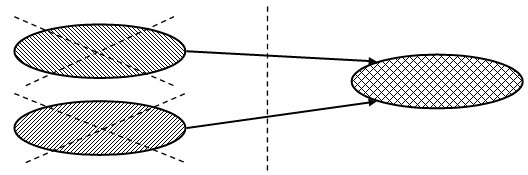 Выберите один ответ:выделение слияние присоединение преобразование Расставьте действия по учреждению юридического лица от первоначальных к последующим:Расставьте действия по ликвидации юридического лица от первоначальных к последующим: Ликвидация юридического лица считается в соответствии с ГК РФ завершенной с момента внесения об этом записи в …Ответ: БрокерскоеОтвет 1 ТорговоеОтвет 2 СтроительствоОтвет 3 СтраховоеОтвет 4 ИнновационноеОтвет 5 Расставьте понятия видов деятельности от широкого к узкому: выбор организационно-правовой формы и наименования юридического лицаОтвет 1 оформление учредительных документовОтвет 2 определение круга учредителей (участников) Ответ 3 государственная регистрацияОтвет 4 формирование уставного капиталаОтвет 5 расчеты с кредиторами Ответ 1 государственная регистрацияОтвет 2 принятие решения  Ответ 3 создание ликвидационной комиссииОтвет 4 формирование ликвидационной массыОтвет 5 